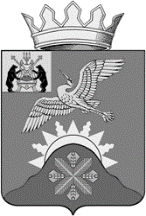 Российская ФедерацияНовгородская область Батецкий муниципальный районСОВЕТ ДЕПУТАТОВ БАТЕЦКОГО СЕЛЬСКОГО ПОСЕЛЕНИЯР Е Ш Е Н И ЕО внесении изменений в решение Совета депутатов Батецкого сельского поселения от 17.12.2019 № 21-СД «О бюджете Батецкого сельского поселения на 2020 год и на плановый период 2021 и 2022 годов»Принято Советом депутатов Батецкого сельского поселения  20 октября 2020 годаВ соответствии с пунктом 11 Положения о бюджетном процессе в Батецком сельском поселении, утвержденного решением  Совета депутатов  Батецкого сельского поселения от 11.09.2014 № 317-СД, Совет депутатов Батецкого сельского поселенияРЕШИЛ:1. Внести изменения в решение Совета депутатов Батецкого сельского поселения от 17.12.2019 № 21-СД «О бюджете Батецкого сельского поселения на 2020 год и на плановый период 2021 и 2022 годов»:1) в разделе 1.1: а) в подпункте 1 цифры «22009,8» заменить цифрами «22335,1»;б) в подпункте 2 цифры «22547,3» заменить цифрами «22872,5»;2) в разделе 1.2: а) в подпункте 1 цифры «10750,9» заменить цифрами «11461,0»;б) в подпункте 2 цифры «10750,9» заменить цифрами «11461,0»;3)  в разделе 1.6.:а) в подразделе 1.6.1. цифры «16233,0» заменить цифрами «16558,2»;б) в подразделе 1.6.2. цифры «4890,1» заменить цифрами «5600,2»,2.  Приложения 6, 7, 8, 9, 10, 11 изложить в прилагаемой редакции.3. Опубликовать решение в муниципальной газете «Батецкие вести» и разместить на официальном сайте Администрации Батецкого муниципального района, в разделе Батецкое сельское поселение.4. Решение вступает в силу со дня, следующего за днем его официального опубликования.Глава Батецкого сельского поселения                                С. Я. Резникп. Батецкий20 октября 2020 года№ 47-СДПриложение № 6к   решению Совета депутатовБатецкого сельского поселения«О бюджете Батецкого сельского поселения на 2020 год и плановый период 2021 и 2022 годов»Объем межбюджетных трансфертов, получаемых из других бюджетов на 2020 годПриложение № 7к решению Совета депутатов     Батецкого сельского поселения«О бюджете Батецкого сельского поселения на 2020 год и плановыйпериод 2021 и 2022 годов»Объем межбюджетных трансфертов, получаемых из других бюджетов на 2021 и 2022 годытыс. руб.  Приложение № 8к   решению Совета депутатовБатецкого сельского поселения«О бюджете Батецкого сельского       поселения на 2020 год и плановый                                                                                                    период 2021 и 2022 годов»Ведомственная структура расходов бюджета Батецкого сельского поселения на 2020 год                                                                                                                                  тыс. рублейПриложение № 9к   решению Совета депутатовБатецкого сельского поселения«О бюджете Батецкого сельского поселения на 2020 год и плановый период 2021 и 2022годов»(Тыс. рублей)Приложение № 10к   решению Совета депутатовБатецкого сельского поселения«О бюджете Батецкого сельского   поселения на 2020 год и плановый                                                                                                    период 2021 и 2022 годов»Распределение бюджетных ассигнований по разделам, подразделам, целевым статьям (муниципальным программам и непрограммным направлениям деятельности), группам видов расходов классификации расходов бюджета сельского поселения на 2020 год                                                                                                                       (тыс.рублей)                                                                                                            Приложение № 11к   решению Совета депутатовБатецкого сельского поселения«О бюджете Батецкого сельского   поселения на 2020 год и плановый                                                                                                    период 2021 и 2022 годов»                                                                                                                                            (Тыс. рублей)_______________________Код бюджетной классификации Российской ФедерацииНаименование доходов2020 год1232 00 00000 00 0000 000Безвозмездные поступления16558,22 02 00000 00 0000 000Безвозмездные поступления от других бюджетов бюджетной системы Российской Федерации16558,22 02 10000 00 0000 150Дотации бюджетам субъектов Российской Федерации и муниципальных образований2403,1202 16 001 10 0000 150Дотации бюджетам сельских поселений на выравнивание бюджетной обеспеченности из бюджетов муниципальных районов2403,1202 25555 10 0000 150Субсидии бюджетам сельских поселений на поддержку государственных программ субъектов Российской Федерации и муниципальных программ формирования современной городской среды1060,1202 25576 10 0000 150Субсидии бюджетам сельских поселений на обеспечение комплексного развития сельских территорий560,0202 20077 10 0000 150Субсидии бюджетам сельских поселений на софинансирование капитальных вложений в объекты муниципальной собственности8006,6202 29999 10 0000 150Прочие субсидии бюджетам сельских поселений3585,5202 40000 00 0000 150Иные межбюджетные трансферты725,9202 49999 10 0000 150 Прочие межбюджетные трансферты, передаваемые бюджетам сельских поселений725,9207 0000 000 0000 000Прочие безвозмездные поступления217,0207 0503 010 0000 150Прочие безвозмездные поступления в бюджеты сельских поселений217,0Код бюджетной классификации Российской ФедерацииНаименование доходов2021 год 2022 год 12342 00 00000 00 0000 000Безвозмездные поступления5600,24954,52 02 00000 00 0000 000Безвозмездные поступления от других бюджетов бюджетной системы Российской Федерации5600,24954,52 02 10000 00 0000 150Дотации бюджетам субъектов Российской Федерации и муниципальных образований2074,12138,5202 15 001 00 0000 150Дотации на выравнивание бюджетной обеспеченности2074,12138,5202 15 001 10 0000 150Дотации бюджетам сельских поселений на выравнивание бюджетной обеспеченности2074,12138,5202 25555 10 0000 150Субсидии бюджетам сельских поселений на поддержку государственных программ субъектов Российской Федерации и муниципальных программ формирования современной городской среды710,10,0202 29999 10 0000 150Прочие субсидии бюджетам сельских поселений2816,02816,0Вед.Разд.Ц.ст.Расх.Сумма на 2020 годАдминистрация Батецкого муниципального района8030000000000000000022 872,5Общегосударственные вопросы80301000000000000000259,0Резервные фонды803011100000000000002,0Непрограммные расходы бюджета Батецкого сельского поселения803011199000000000002,0Непрограммные расходы803011199900000000002,0Резервные фонды803011199900289900002,0Резервные средства803011199900289908702,0Другие общегосударственные вопросы80301130000000000000257,0Муниципальная программа "Устойчивое развитие территории Батецкого сельского поселения"80301130500000000000240,0Обеспечение взаимодействия органов местного самоуправления со старостами80301130504228330000240,0Иные выплаты, за исключением фонда оплаты труда государственных (муниципальных) органов, лицам, привлекаемым согласно законодательству для выполнения отдельных полномочий80301130504228330123240,0Непрограммные расходы бюджета Батецкого сельского поселения8030113990000000000017,0Непрограммные расходы8030113999000000000017,0Членские взносы в Ассоциацию муниципальных образований8030113999002832000017,0Уплата иных платежей8030113999002832085317,0Национальная безопасность и правоохранительная деятельность8030300000000000000058,6Обеспечение противопожарной безопасности8030310000000000000058,6Непрограммные расходы бюджета Батецкого сельского поселения8030310990000000000058,6Непрограммные расходы8030310999000000000058,6Пожарная безопасность8030310999002916000058,6Прочая закупка товаров, работ и услуг8030310999002916024458,6Национальная экономика8030400000000000000013 799,6Дорожное хозяйство (дорожные фонды)8030409000000000000013 799,6Муниципальная программа " Комплексное развитие транспортной инфраструктуры Батецкого сельского поселения "8030409030000000000013 799,6Содержание автомобильных дорог общего пользования местного значения803040903011290300002 468,3Прочая закупка товаров, работ и услуг803040903011290302442 468,3Оформление прав собственности на улично-дорожную сеть общего пользования местного значения и земельные участки под ними80304090301229040000100,0Прочая закупка товаров, работ и услуг80304090301229040244100,0Безопасность дорожного движения80304090301329050000100,0Прочая закупка товаров, работ и услуг80304090301329050244100,0Ремонт автомобильных дорог общего пользования местного значения (средства бюджета поселения)8030409030212901000078,9Прочая закупка товаров, работ и услуг8030409030212901024478,9Ремонт автомобильных дорог общего пользования местного значения (субсидия)803040903021715200002 483,5Прочая закупка товаров, работ и услуг803040903021715202442 483,5Проектирование, строительство, реконструкция, капитальный ремонт и ремонт автомобильных дорог общего пользования местного значения803040903021715400002 821,5Прочая закупка товаров, работ и услуг803040903021715402442 821,5Софинансирование на ремонт автомобильных дорог общего пользования местного значения803040903021S1520000130,8Прочая закупка товаров, работ и услуг803040903021S1520244130,8Проектирование, строительство, реконструкция, капитальный ремонт и ремонт автомобильных дорог общего пользования местного значения (софинансирование)803040903021S154000028,5Прочая закупка товаров, работ и услуг803040903021S154024428,5Текущий (ямочный) ремонт автомобильных дорог общего пользования местного значения80304090302271520000332,5Прочая закупка товаров, работ и услуг80304090302271520244332,5Софинансирование на текущий (ямочный) ремонт автомобильных дорог общего пользования местного значения803040903022S152000017,5Прочая закупка товаров, работ и услуг803040903022S152024417,5Реконструкция автомобильных дорог общего пользования местного значения803040903025715400005 185,1Бюджетные инвестиции в объекты капитального строительства государственной (муниципальной) собственности803040903025715404145 185,1Софинансирование на реконструкцию автомобильных дорог общего пользования местного значения803040903025S154000053,0Бюджетные инвестиции в объекты капитального строительства государственной (муниципальной) собственности803040903025S154041453,0Жилищно-коммунальное хозяйство803050000000000000008 698,3Жилищное хозяйство80305010000000000000344,7Непрограммные расходы бюджета Батецкого сельского поселения80305019900000000000344,7Непрограммные расходы80305019990000000000344,7Мероприятия по проведению дезинфекции придомовых территорий и мест общего пользования в многоквартирных домах в целях профилактики и устранения последствий распространения коронавирусной инфекции80305019990071490000344,7Субсидии на возмещение недополученных доходов и (или) возмещение фактически понесенных затрат в связи с производством (реализацией) товаров, выполнением работ, оказанием услуг80305019990071490811344,7Коммунальное хозяйство80305020000000000000916,3Муниципальная программа "Комплексное развитие систем коммунальной инфраструктуры Батецкого сельского поселения"80305020400000000000916,3Возмещение убытков общественных бань80305020402181010000916,3Субсидии на возмещение недополученных доходов и (или) возмещение фактически понесенных затрат в связи с производством (реализацией) товаров, выполнением работ, оказанием услуг80305020402181010811916,3Благоустройство803050300000000000007 437,3Муниципальная программа "Формирование современной городской среды на территории Батецкого сельского поселения Батецкого муниципального района Новгородской области"803050301000000000001 325,2Благоустройство общественных территорий административного центра Батецкого сельского поселения-поселка Батецкий8030503010F2555520001 325,2Прочая закупка товаров, работ и услуг8030503010F2555522441 325,2Муниципальная программа "Комплексное развитие социальной инфраструктуры Батецкого сельского поселения"80305030200000000000965,8Мероприятия по организации и содержанию мест захоронения8030503020112923000064,0Прочая закупка товаров, работ и услуг8030503020112923024464,0Мероприятия по удалению сухостойных, больных и аварийных деревьев80305030201229231000100,0Прочая закупка товаров, работ и услуг80305030201229231244100,0Анализ воды в местах купания8030503020122923200010,0Прочая закупка товаров, работ и услуг8030503020122923224410,0Прочие мероприятия по благоустройству поселения80305030201229233000452,8Прочая закупка товаров, работ и услуг80305030201229233244452,8Мероприятия по благоустройству поселений финансируемые за счет средств иных межбюджетных трансфертов связанных с финансовым обеспечением первоочередных расходов из средств резервного фонда Правительства Российской Федерации8030503020125002F000339,0Прочая закупка товаров, работ и услуг8030503020125002F244339,0Муниципальная программа " Комплексное развитие транспортной инфраструктуры Батецкого сельского поселения "803050303000000000003 211,8Уличное освещение80305030301429210000696,8Прочая закупка товаров, работ и услуг80305030301429210244696,8Мероприятия по энергосбережению и повышению энергетической эффективности использования энергетического ресурса при эксплуатации системы наружного освещения в Батецком сельском поселении803050303015292100002 515,0Прочая закупка товаров, работ и услуг803050303015292102442 515,0Муниципальная программа "Устойчивое развитие территории Батецкого сельского поселения"803050305000000000001 934,5Обустройство многофункциональной спортивной площадки д. Городня803050305022R5764000728,0Прочая закупка товаров, работ и услуг803050305022R5764244728,0Проект поддержки местных инициатив (средства населения)80305030503129233000217,0Прочая закупка товаров, работ и услуг80305030503129233244217,0Проект поддержки местных инициатив (субсидия)80305030503175260000700,0Прочая закупка товаров, работ и услуг80305030503175260244700,0Проект поддержки местных инициатив (средства бюджета поселения)803050305031S5260000160,0Прочая закупка товаров, работ и услуг803050305031S5260244160,0Поддержка инициативы представителей ТОС (субсидия)8030503050417209000069,5Прочая закупка товаров, работ и услуг8030503050417209024469,5Поддержка инициативы представителей ТОС803050305041S209000060,0Прочая закупка товаров, работ и услуг803050305041S209024460,0Культура, кинематография8030800000000000000052,0Культура8030801000000000000052,0Непрограммные расходы бюджета Батецкого сельского поселения8030801990000000000052,0Непрограммные расходы8030801999000000000052,0Проведение мероприятий по культуре8030801999002941000052,0Прочая закупка товаров, работ и услуг8030801999002941024452,0Обслуживание государственного и муниципального долга803130000000000000005,0Обслуживание государственного внутреннего и муниципального долга803130100000000000005,0Непрограммные расходы бюджета Батецкого сельского поселения803130199000000000005,0Непрограммные расходы803130199900000000005,0Процентные платежи по долговым обязательствам803130199900289000005,0Обслуживание муниципального долга803130199900289007305,0Ведомственная структура расходов бюджета Батецкого сельского поселения на 2021 и 2022 годыВедомственная структура расходов бюджета Батецкого сельского поселения на 2021 и 2022 годыВедомственная структура расходов бюджета Батецкого сельского поселения на 2021 и 2022 годыНаименованиеВедомствоРаздел подразделЦелевая статьягруппа видов расходовСумма на 2021 годСумма на 2022 годАдминистрация Батецкого муниципального района8030000000000000000011461,010 964,4Общегосударственные вопросы80301000000000000000457,4666,5Резервные фонды80301110000000000000198,4407,5Непрограммные расходы бюджета Батецкого сельского поселения80301119900000000000198,4407,5Непрограммные расходы80301119990000000000198,4407,5Условно-утвержденные расходы80301119990028090000198,4407,5Резервные средства80301119990028090870198,4407,5Другие общегосударственные вопросы80301130000000000000259,0259,0Муниципальная программа "Устойчивое развитие территории Батецкого сельского поселения на 2018-2020 годы"80301130500000000000240,0240,0Обеспечение взаимодействия органов местного самоуправления со старостами80301130504228330000240,0240,0Иные выплаты, за исключением фонда оплаты труда государственных (муниципальных) органов, лицам, привлекаемым согласно законодательству для выполнения отдельных полномочий80301130504228330123240,0240,0Непрограммные расходы бюджета Батецкого сельского поселения8030113990000000000019,019,0Непрограммные расходы8030113999000000000019,019,0Членские взносы в Ассоциацию муниципальных образований8030113999002832000019,019,0Уплата иных платежей8030113999002832085319,019,0Национальная безопасность и правоохранительная деятельность8030300000000000000061,061,0Обеспечение противопожарной безопасности8030310000000000000061,061,0Непрограммные расходы бюджета Батецкого сельского поселения8030310990000000000061,061,0Непрограммные расходы8030310999000000000061,061,0Пожарная безопасность8030310999002916000061,061,0Прочая закупка товаров, работ и услуг8030310999002916024461,061,0Национальная экономика803040000000000000005 315,75 448,0Дорожное хозяйство (дорожные фонды)803040900000000000005 315,75 448,0Муниципальная программа " Комплексное развитие транспортной инфраструктуры Батецкого сельского поселения на 2016-2032 годы"803040903000000000005 315,75 448,0Содержание автомобильных дорог общего пользования местного значения803040903011290300001 698,91 881,2Прочая закупка товаров, работ и услуг803040903011290302441 698,91 881,2Оформление прав собственности на улично-дорожную сеть общего пользования местного значения и земельные участки под ними80304090301229040000100,0100,0Прочая закупка товаров, работ и услуг80304090301229040244100,0100,0Безопасность дорожного движения80304090301329050000100,0100,0Прочая закупка товаров, работ и услуг80304090301329050244100,0100,0Ремонт автомобильных дорог общего пользования местного значения (средства бюджета поселения)8030409030212901000060,060,0Прочая закупка товаров, работ и услуг8030409030212901024460,060,0Текущий ремонт автомобильных дорог общего пользования местного значения (ямочный ремонт)80304090302229020000400,0350,0Прочая закупка товаров, работ и услуг80304090302229020244400,0350,0Реконструкция автомобильной дороги по ул. Новая в п. Батецкий803040903025715200002 816,02 816,0Бюджетные инвестиции в объекты капитального строительства государственной (муниципальной) собственности803040903025715204142 816,02 816,0Софинансирование на реконструкцию автомобильной дороги по ул. Новая в п. Батецкий803040903025S1520000140,8140,8Бюджетные инвестиции в объекты капитального строительства государственной (муниципальной) собственности803040903025S1520414140,8140,8Жилищно-коммунальное хозяйство803050000000000000005537,14 583,6Коммунальное хозяйство80305020000000000000880,2721,0Муниципальная программа "Комплексное развитие систем коммунальной инфраструктуры Батецкого сельского поселения на 2017-2027 годы"80305020400000000000880,2721,0Возмещение убытков общественных бань80305020402181010000880,2721,0Субсидии (гранты в форме субсидий) на финансовое обеспечение затрат в связи с производством (реализацией) товаров, выполнением работ, оказанием услуг, не подлежащие казначейскому сопровождению80305020402181010813880,2721,0Благоустройство803050300000000000004656,93 862,6Муниципальная программа "Формирование современной городской среды на территории Батецкого сельского поселения Батецкого муниципального района Новгородской области на 2018-2024 годы"80305030100000000000887,6184,0Благоустройство общественных территорий административного центра Батецкого сельского поселения-поселка Батецкий8030503010F255552000887,6184,0Прочая закупка товаров, работ и услуг8030503010F255552244887,6184,0Муниципальная программа "Комплексное развитие социальной инфраструктуры Батецкого сельского поселения на 2018- 2022 годы"80305030200000000000801,4773,6Мероприятия по организации и содержанию мест захоронения8030503020112923000055,150,0Прочая закупка товаров, работ и услуг8030503020112923024455,150,0Мероприятия по удалению сухостойных, больных и аварийных деревьев8030503020122923100050,050,0Прочая закупка товаров, работ и услуг8030503020122923124450,050,0Анализ воды в местах купания8030503020122923200010,010,0Прочая закупка товаров, работ и услуг8030503020122923224410,010,0Прочие мероприятия по благоустройству поселения80305030201229233000686,3663,6Прочая закупка товаров, работ и услуг80305030201229233244686,3663,6Муниципальная программа " Комплексное развитие транспортной инфраструктуры Батецкого сельского поселения на 2016-2032 годы"803050303000000000002 787,92 725,0Уличное освещение80305030301429210000272,9210,0Прочая закупка товаров, работ и услуг80305030301429210244272,9210,0Мероприятия по энергосбережению и повышению энергетической эффективности использования энергетического ресурса при эксплуатации системы наружного освещения в Батецком сельском поселении803050303015292100002 515,02 515,0Прочая закупка товаров, работ и услуг803050303015292102442 515,02 515,0Муниципальная программа "Устойчивое развитие территории Батецкого сельского поселения на 2018-2020 годы"80305030500000000000180,0180,0Обустройство многофункциональной спортивной площадки д. Городня (средства бюджета поселения)803050305022S5764000120,0120,0Прочая закупка товаров, работ и услуг803050305022S5764244120,0120,0Поддержка инициативы представителей ТОС803050305041S209000060,060,0Прочая закупка товаров, работ и услуг803050305041S209024460,060,0Культура, кинематография8030800000000000000012,012,0Культура8030801000000000000012,012,0Непрограммные расходы бюджета Батецкого сельского поселения8030801990000000000012,012,0Непрограммные расходы8030801999000000000012,012,0Проведение мероприятий по культуре8030801999002941000012,012,0Прочая закупка товаров, работ и услуг8030801999002941024412,012,0Обслуживание государственного и муниципального долга8031300000000000000077,8193,3Обслуживание государственного внутреннего и муниципального долга8031301000000000000077,8193,3Непрограммные расходы бюджета Батецкого сельского поселения8031301990000000000077,8193,3Непрограммные расходы8031301999000000000077,8193,3Процентные платежи по долговым обязательствам8031301999002890000077,8193,3Обслуживание муниципального долга8031301999002890073077,8193,3Разд.Ц.ст.Расх.Сумма на 2020 годАдминистрация Батецкого муниципального района0000000000000000022 872,5Общегосударственные вопросы01000000000000000259,0Резервные фонды011100000000000002,0Непрограммные расходы бюджета Батецкого сельского поселения011199000000000002,0Непрограммные расходы011199900000000002,0Резервные фонды011199900289900002,0Резервные средства011199900289908702,0Другие общегосударственные вопросы01130000000000000257,0Муниципальная программа "Устойчивое развитие территории Батецкого сельского поселения"01130500000000000240,0Обеспечение взаимодействия органов местного самоуправления со старостами01130504228330000240,0Иные выплаты, за исключением фонда оплаты труда государственных (муниципальных) органов, лицам, привлекаемым согласно законодательству для выполнения отдельных полномочий01130504228330123240,0Непрограммные расходы бюджета Батецкого сельского поселения0113990000000000017,0Непрограммные расходы0113999000000000017,0Членские взносы в Ассоциацию муниципальных образований0113999002832000017,0Уплата иных платежей0113999002832085317,0Национальная безопасность и правоохранительная деятельность0300000000000000058,6Обеспечение противопожарной безопасности0310000000000000058,6Непрограммные расходы бюджета Батецкого сельского поселения0310990000000000058,6Непрограммные расходы0310999000000000058,6Пожарная безопасность0310999002916000058,6Прочая закупка товаров, работ и услуг0310999002916024458,6Национальная экономика0400000000000000013 799,6Дорожное хозяйство (дорожные фонды)0409000000000000013 799,6Муниципальная программа " Комплексное развитие транспортной инфраструктуры Батецкого сельского поселения "0409030000000000013 799,6Содержание автомобильных дорог общего пользования местного значения040903011290300002 468,3Прочая закупка товаров, работ и услуг040903011290302442 468,3Оформление прав собственности на улично-дорожную сеть общего пользования местного значения и земельные участки под ними04090301229040000100,0Прочая закупка товаров, работ и услуг04090301229040244100,0Безопасность дорожного движения04090301329050000100,0Прочая закупка товаров, работ и услуг04090301329050244100,0Ремонт автомобильных дорог общего пользования местного значения (средства бюджета поселения)0409030212901000078,9Прочая закупка товаров, работ и услуг0409030212901024478,9Ремонт автомобильных дорог общего пользования местного значения (субсидия)040903021715200002 483,5Прочая закупка товаров, работ и услуг040903021715202442 483,5Проектирование, строительство, реконструкция, капитальный ремонт и ремонт автомобильных дорог общего пользования местного значения040903021715400002 821,5Прочая закупка товаров, работ и услуг040903021715402442 821,5Софинансирование на ремонт автомобильных дорог общего пользования местного значения040903021S1520000130,8Прочая закупка товаров, работ и услуг040903021S1520244130,8Проектирование, строительство, реконструкция, капитальный ремонт и ремонт автомобильных дорог общего пользования местного значения (софинансирование)040903021S154000028,5Прочая закупка товаров, работ и услуг040903021S154024428,5Текущий (ямочный) ремонт автомобильных дорог общего пользования местного значения04090302271520000332,5Прочая закупка товаров, работ и услуг04090302271520244332,5Софинансирование на текущий (ямочный) ремонт автомобильных дорог общего пользования местного значения040903022S152000017,5Прочая закупка товаров, работ и услуг040903022S152024417,5Реконструкция автомобильных дорог общего пользования местного значения040903025715400005 185,1Бюджетные инвестиции в объекты капитального строительства государственной (муниципальной) собственности040903025715404145 185,1Софинансирование на реконструкцию автомобильных дорог общего пользования местного значения040903025S154000053,0Бюджетные инвестиции в объекты капитального строительства государственной (муниципальной) собственности040903025S154041453,0Жилищно-коммунальное хозяйство050000000000000008 698,3Жилищное хозяйство05010000000000000344,7Непрограммные расходы бюджета Батецкого сельского поселения05019900000000000344,7Непрограммные расходы05019990000000000344,7Мероприятия по проведению дезинфекции придомовых территорий и мест общего пользования в многоквартирных домах в целях профилактики и устранения последствий распространения коронавирусной инфекции05019990071490000344,7Субсидии на возмещение недополученных доходов и (или) возмещение фактически понесенных затрат в связи с производством (реализацией) товаров, выполнением работ, оказанием услуг05019990071490811344,7Коммунальное хозяйство05020000000000000916,3Муниципальная программа "Комплексное развитие систем коммунальной инфраструктуры Батецкого сельского поселения"05020400000000000916,3Возмещение убытков общественных бань05020402181010000916,3Субсидии на возмещение недополученных доходов и (или) возмещение фактически понесенных затрат в связи с производством (реализацией) товаров, выполнением работ, оказанием услуг05020402181010811916,3Благоустройство050300000000000007 437,3Муниципальная программа "Формирование современной городской среды на территории Батецкого сельского поселения Батецкого муниципального района Новгородской области"050301000000000001 325,2Благоустройство общественных территорий административного центра Батецкого сельского поселения-поселка Батецкий0503010F2555520001 325,2Прочая закупка товаров, работ и услуг0503010F2555522441 325,2Муниципальная программа "Комплексное развитие социальной инфраструктуры Батецкого сельского поселения"05030200000000000965,8Мероприятия по организации и содержанию мест захоронения0503020112923000064,0Прочая закупка товаров, работ и услуг0503020112923024464,0Мероприятия по удалению сухостойных, больных и аварийных деревьев05030201229231000100,0Прочая закупка товаров, работ и услуг05030201229231244100,0Анализ воды в местах купания0503020122923200010,0Прочая закупка товаров, работ и услуг0503020122923224410,0Прочие мероприятия по благоустройству поселения05030201229233000452,8Прочая закупка товаров, работ и услуг05030201229233244452,8Мероприятия по благоустройству поселений финансируемые за счет средств иных межбюджетных трансфертов связанных с финансовым обеспечением первоочередных расходов из средств резервного фонда Правительства Российской Федерации0503020125002F000339,0Прочая закупка товаров, работ и услуг0503020125002F244339,0Муниципальная программа " Комплексное развитие транспортной инфраструктуры Батецкого сельского поселения "050303000000000003 211,8Уличное освещение05030301429210000696,8Прочая закупка товаров, работ и услуг05030301429210244696,8Мероприятия по энергосбережению и повышению энергетической эффективности использования энергетического ресурса при эксплуатации системы наружного освещения в Батецком сельском поселении050303015292100002 515,0Прочая закупка товаров, работ и услуг050303015292102442 515,0Муниципальная программа "Устойчивое развитие территории Батецкого сельского поселения"050305000000000001 934,5Обустройство многофункциональной спортивной площадки д. Городня050305022R5764000728,0Прочая закупка товаров, работ и услуг050305022R5764244728,0Проект поддержки местных инициатив (средства населения)05030503129233000217,0Прочая закупка товаров, работ и услуг05030503129233244217,0Проект поддержки местных инициатив (субсидия)05030503175260000700,0Прочая закупка товаров, работ и услуг05030503175260244700,0Проект поддержки местных инициатив (средства бюджета поселения)050305031S5260000160,0Прочая закупка товаров, работ и услуг050305031S5260244160,0Поддержка инициативы представителей ТОС (субсидия)0503050417209000069,5Прочая закупка товаров, работ и услуг0503050417209024469,5Поддержка инициативы представителей ТОС050305041S209000060,0Прочая закупка товаров, работ и услуг050305041S209024460,0Культура, кинематография0800000000000000052,0Культура0801000000000000052,0Непрограммные расходы бюджета Батецкого сельского поселения0801990000000000052,0Непрограммные расходы0801999000000000052,0Проведение мероприятий по культуре0801999002941000052,0Прочая закупка товаров, работ и услуг0801999002941024452,0Обслуживание государственного и муниципального долга130000000000000005,0Обслуживание государственного внутреннего и муниципального долга130100000000000005,0Непрограммные расходы бюджета Батецкого сельского поселения130199000000000005,0Непрограммные расходы130199900000000005,0Процентные платежи по долговым обязательствам130199900289000005,0Обслуживание муниципального долга130199900289007305,0Распределение бюджетных ассигнований по разделам, подразделам, целевым статьям (муниципальным программам и непрограммным направлениям деятельности), группам видов расходов классификации расходов бюджета сельского поселения на 2021 и 2022 годынаименованиеРаздел подразделЦелевая статьягруппа видов расходовСумма на 2021 годСумма на 2022 годАдминистрация Батецкого муниципального     района0000000000000000011 461,010 964,4Общегосударственные вопросы01000000000000000457,4666,5Резервные фонды01110000000000000198,4407,5Непрограммные расходы бюджета Батецкого сельского поселения01119900000000000198,4407,5Непрограммные расходы01119990000000000198,4407,5Условно-утвержденные расходы01119990028090000198,4407,5Резервные средства01119990028090870198,4407,5Другие общегосударственные вопросы01130000000000000259,0259,0Муниципальная программа "Устойчивое развитие территории Батецкого сельского поселения на 2018-2020 годы"01130500000000000240,0240,0Обеспечение взаимодействия органов местного самоуправления со старостами01130504228330000240,0240,0Иные выплаты, за исключением фонда оплаты труда государственных (муниципальных) органов, лицам, привлекаемым согласно законодательству для выполнения отдельных полномочий01130504228330123240,0240,0Непрограммные расходы бюджета Батецкого сельского поселения0113990000000000019,019,0Непрограммные расходы0113999000000000019,019,0Членские взносы в Ассоциацию муниципальных образований0113999002832000019,019,0Уплата иных платежей0113999002832085319,019,0Национальная безопасность и правоохранительная деятельность0300000000000000061,061,0Обеспечение противопожарной безопасности0310000000000000061,061,0Непрограммные расходы бюджета Батецкого сельского поселения0310990000000000061,061,0Непрограммные расходы0310999000000000061,061,0Пожарная безопасность0310999002916000061,061,0Прочая закупка товаров, работ и услуг0310999002916024461,061,0Национальная экономика040000000000000005 315,75 448,0Дорожное хозяйство (дорожные фонды)040900000000000005 315,75 448,0Муниципальная программа " Комплексное развитие транспортной инфраструктуры Батецкого сельского поселения на 2016-2032 годы"040903000000000005 315,75 448,0Содержание автомобильных дорог общего пользования местного значения040903011290300001 698,91 881,2Прочая закупка товаров, работ и услуг040903011290302441 698,91 881,2Оформление прав собственности на улично-дорожную сеть общего пользования местного значения и земельные участки под ними04090301229040000100,0100,0Прочая закупка товаров, работ и услуг04090301229040244100,0100,0Безопасность дорожного движения04090301329050000100,0100,0Прочая закупка товаров, работ и услуг04090301329050244100,0100,0Ремонт автомобильных дорог общего пользования местного значения (средства бюджета поселения)0409030212901000060,060,0Прочая закупка товаров, работ и услуг0409030212901024460,060,0Текущий ремонт автомобильных дорог общего пользования местного значения (ямочный ремонт)04090302229020000400,0350,0Прочая закупка товаров, работ и услуг04090302229020244400,0350,0Реконструкция автомобильной дороги по ул. Новая в п. Батецкий040903025715200002 816,02 816,0Бюджетные инвестиции в объекты капитального строительства государственной (муниципальной) собственности040903025715204142 816,02 816,0Софинансирование на реконструкцию автомобильной дороги по ул. Новая в п. Батецкий040903025S1520000140,8140,8Бюджетные инвестиции в объекты капитального строительства государственной (муниципальной) собственности040903025S1520414140,8140,8Жилищно-коммунальное хозяйство050000000000000005537,14 583,6Коммунальное хозяйство05020000000000000880,2721,0Муниципальная программа "Комплексное развитие систем коммунальной инфраструктуры Батецкого сельского поселения на 2017-2027 годы"05020400000000000880,2721,0Возмещение убытков общественных бань05020402181010000880,2721,0Субсидии (гранты в форме субсидий) на финансовое обеспечение затрат в связи с производством (реализацией) товаров, выполнением работ, оказанием услуг, не подлежащие казначейскому сопровождению05020402181010813880,2721,0Благоустройство050300000000000004656,93 862,6Муниципальная программа "Формирование современной городской среды на территории Батецкого сельского поселения Батецкого муниципального района Новгородской области на 2018-2024 годы"05030100000000000887,6184,0Благоустройство общественных территорий административного центра Батецкого сельского поселения-поселка Батецкий0503010F255552000887,6184,0Прочая закупка товаров, работ и услуг0503010F255552244887,6184,0Муниципальная программа "Комплексное развитие социальной инфраструктуры Батецкого сельского поселения на 2018- 2022 годы"05030200000000000801,4773,6Мероприятия по организации и содержанию мест захоронения0503020112923000055,150,0Прочая закупка товаров, работ и услуг0503020112923024455,150,0Мероприятия по удалению сухостойных, больных и аварийных деревьев0503020122923100050,050,0Прочая закупка товаров, работ и услуг0503020122923124450,050,0Анализ воды в местах купания0503020122923200010,010,0Прочая закупка товаров, работ и услуг0503020122923224410,010,0Прочие мероприятия по благоустройству поселения05030201229233000686,3663,6Прочая закупка товаров, работ и услуг05030201229233244686,3663,6Муниципальная программа " Комплексное развитие транспортной инфраструктуры Батецкого сельского поселения на 2016-2032 годы"050303000000000002 787,92 725,0Уличное освещение05030301429210000272,9210,0Прочая закупка товаров, работ и услуг05030301429210244272,9210,0Мероприятия по энергосбережению и повышению энергетической эффективности использования энергетического ресурса при эксплуатации системы наружного освещения в Батецком сельском поселении050303015292100002 515,02 515,0Прочая закупка товаров, работ и услуг050303015292102442 515,02 515,0Муниципальная программа "Устойчивое развитие территории Батецкого сельского поселения на 2018-2020 годы"05030500000000000180,0180,0Обустройство многофункциональной спортивной площадки д. Городня (средства бюджета поселения)050305022S5764000120,0120,0Прочая закупка товаров, работ и услуг050305022S5764244120,0120,0Поддержка инициативы представителей ТОС050305041S209000060,060,0Прочая закупка товаров, работ и услуг050305041S209024460,060,0Культура, кинематография0800000000000000012,012,0Культура0801000000000000012,012,0Непрограммные расходы бюджета Батецкого сельского поселения0801990000000000012,012,0Непрограммные расходы0801999000000000012,012,0Проведение мероприятий по культуре0801999002941000012,012,0Прочая закупка товаров, работ и услуг0801999002941024412,012,0Обслуживание государственного и муниципального долга1300000000000000077,8193,3Обслуживание государственного внутреннего и муниципального долга1301000000000000077,8193,3Непрограммные расходы бюджета Батецкого сельского поселения1301990000000000077,8193,3Непрограммные расходы1301999000000000077,8193,3Процентные платежи по долговым обязательствам1301999002890000077,8193,3Обслуживание муниципального долга1301999002890073077,8193,3